Shelter
__Tent
__Ground cloth/tarp
__Extra stakes
__Shade tarp/poles/rope/stakes
__Axe or hammer
__Mat for tent entrance
__Dust pan/brush
Bedding
__Sleeping bag
__Sheets/blankets
__Pillow
__Air mattress/sleeping pad/cot/tarp
__Air pump
__Repair kit for air mattress
__Utility bags for storage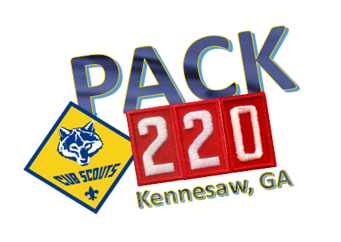 CookingThis list is good for a patrol box. For this trip just bring what you need!
__Large water jug & water bucket
__Coolers/ice
__Thermos
__Stove with fuel/propane
__Matches/lighter
__Charcoal/firewood/buddy burner
__Dutch oven/tin can stove/box oven/etc
__Campfire grill/BBQ grill
__Fire starters/newspaper
__Tablecloth/thumb tacks/clips
__Plates & bowls/paper plates & bowls
__Silverware/plastic silverware
__Measuring cups
__Heavy-duty aluminum foil
__Paper towels
__Trash bags
__Dish soap
__Clothes pins
__Cooking oil/Pam spray
__Containers for food storage
__Potholders/oven mitts
__Pots and frying pans with lids
__Soap for outside of pots and pans
__Cook utensils-spatula, knife, spoon
__Tongs
__Skewers/grill forks
__Can opener/bottle opener
__Folding table
__Dutch oven
__Pie irons
__Mugs/paper cups
__Mixing bowl
__Cutting board
__Ziplock bags
__Napkins
__Dish pan
__Dish rags/towels
__Scrub pad/brillo
__Seasonings/sugar/condiments
__Potato peelerClothes
__Shoes/boots
__Jeans/pant/belt
__Shorts
__T-shirts
__Socks/extra socks
__Hat 
__Sweatshirt/jacket
__Underwear
__Sleep clothes
__Rain gear__Laundry bagPersonal__Towels/washcloth
__Soap in plastic case/shampoo
__Tooth brush/tooth paste
__Deodorant
__Comb/brush
__Razor
__Feminine products
__Toilet paper
__Other personal items
__Personal medications (pack extra)Miscellaneous__Sunscreen/chapstick
__Lantern with fuel/mantles
__Extra batteries/bulbs
__Compass/GPS
__Bug repellant/candles
__Whistle
__Camera/battery/film/video
__Candles
__Maps/directions
__Misc. tools
__Backpack/fanny pack
__Fishing gear/license/bait
__Camp chairs
__Sunglasses
__Hammock
__First aid kit
__Tissues
__Park map/guidebooks/trail maps
__Lantern pole or hanger
__Popcorn
__Marshmallows, Graham crackers, Hershey bars (Smores)
__Flashlight/batteries
__Pocket knife
__Plastic grocery bags
__Binoculars
__Rope/clothes line
__Canteen/water bottle/coffee pot
__Bungi cords/straps
__Cards/games/toys/golf
__Duct tape/electrical tape
__Notepad/pen
__Cell phone/charger & 2-way radios/walkie talkies
__Small shovel
__Safety pins
__Travel alarm clock
__Work gloves
__Umbrella
__Hand wipes
__Drinks/snacks
__Small sewing kit
__Fire extinguisher
__Hot chocolate/tea bags/coffee
__Scissors
__Watch